SYDNEY ROOSTERS ADMINISTRATION – SYSTEM PROCEDURESMysideline Manager – STEPS																	P 1NOTE – Game day list needs to be completed by the Thursday before each game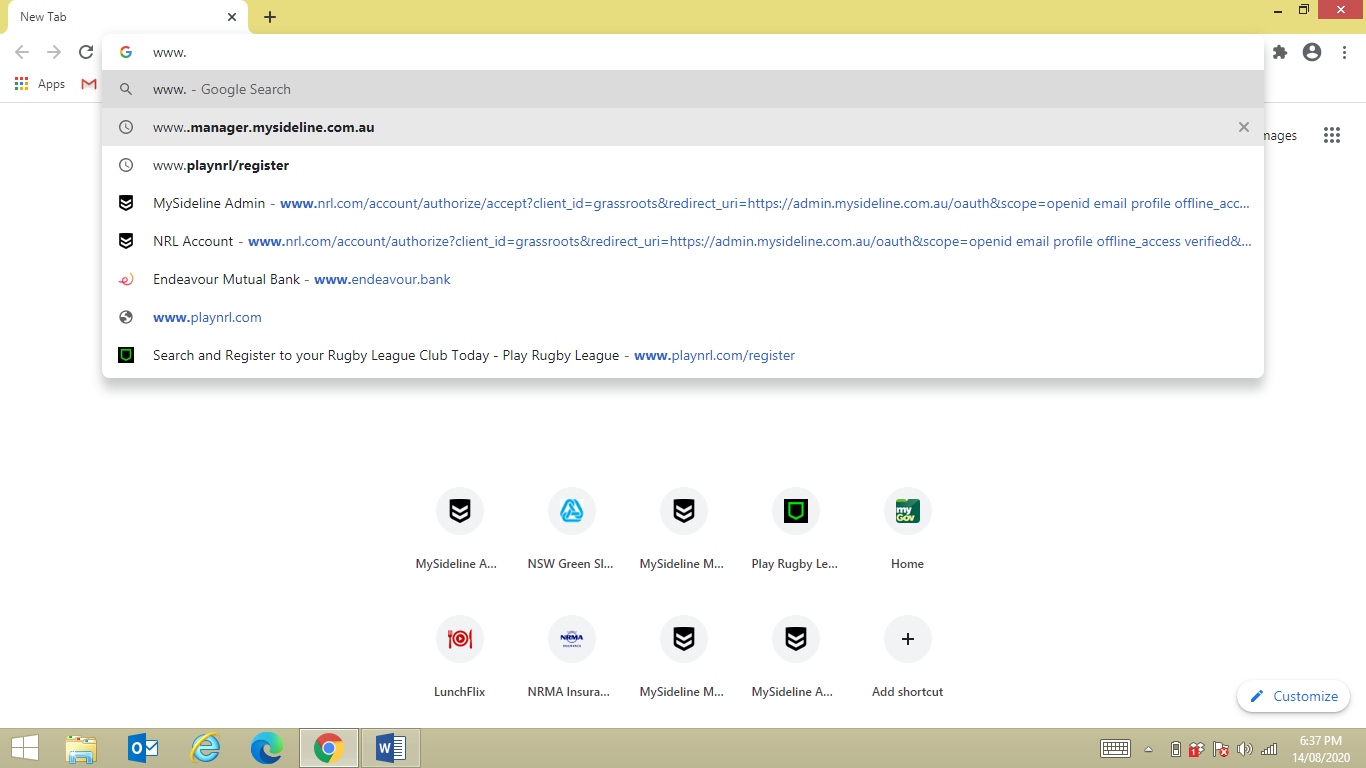 																					P 2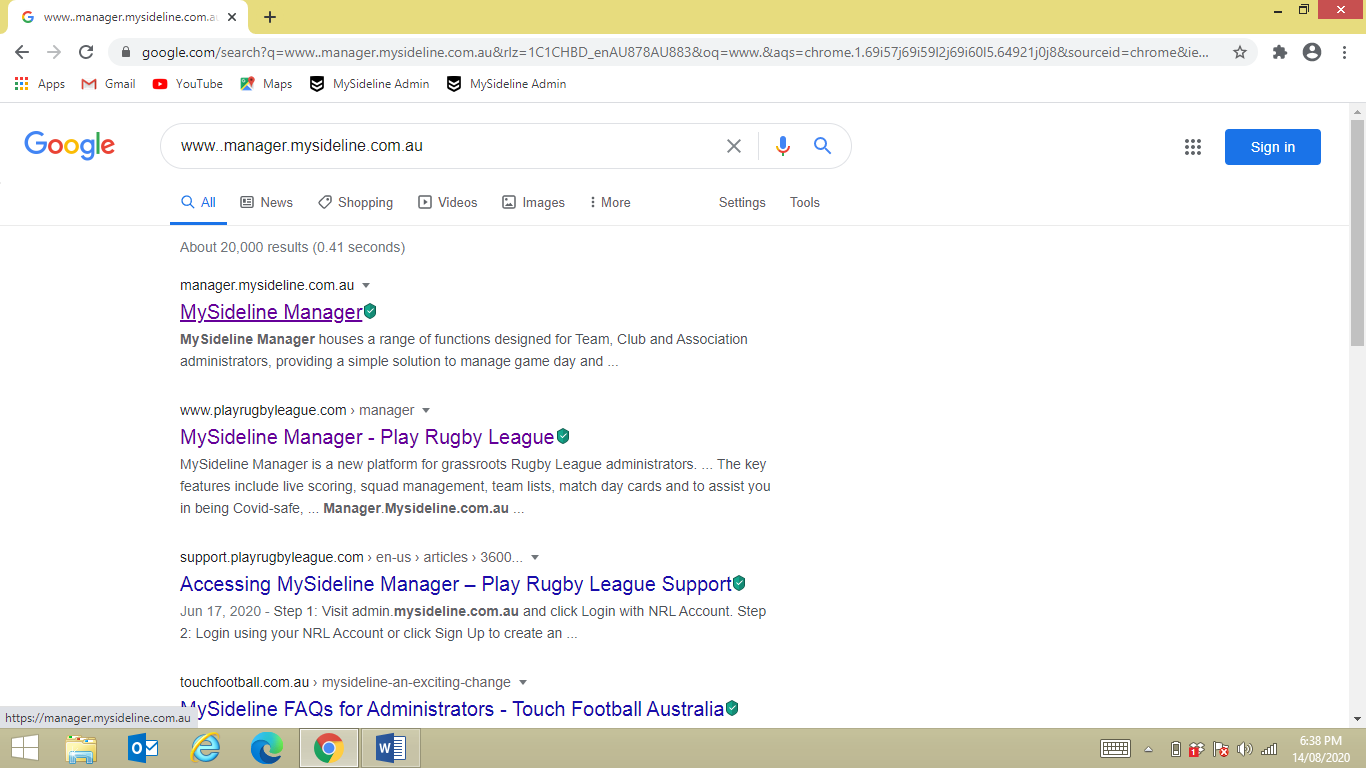 																				P 3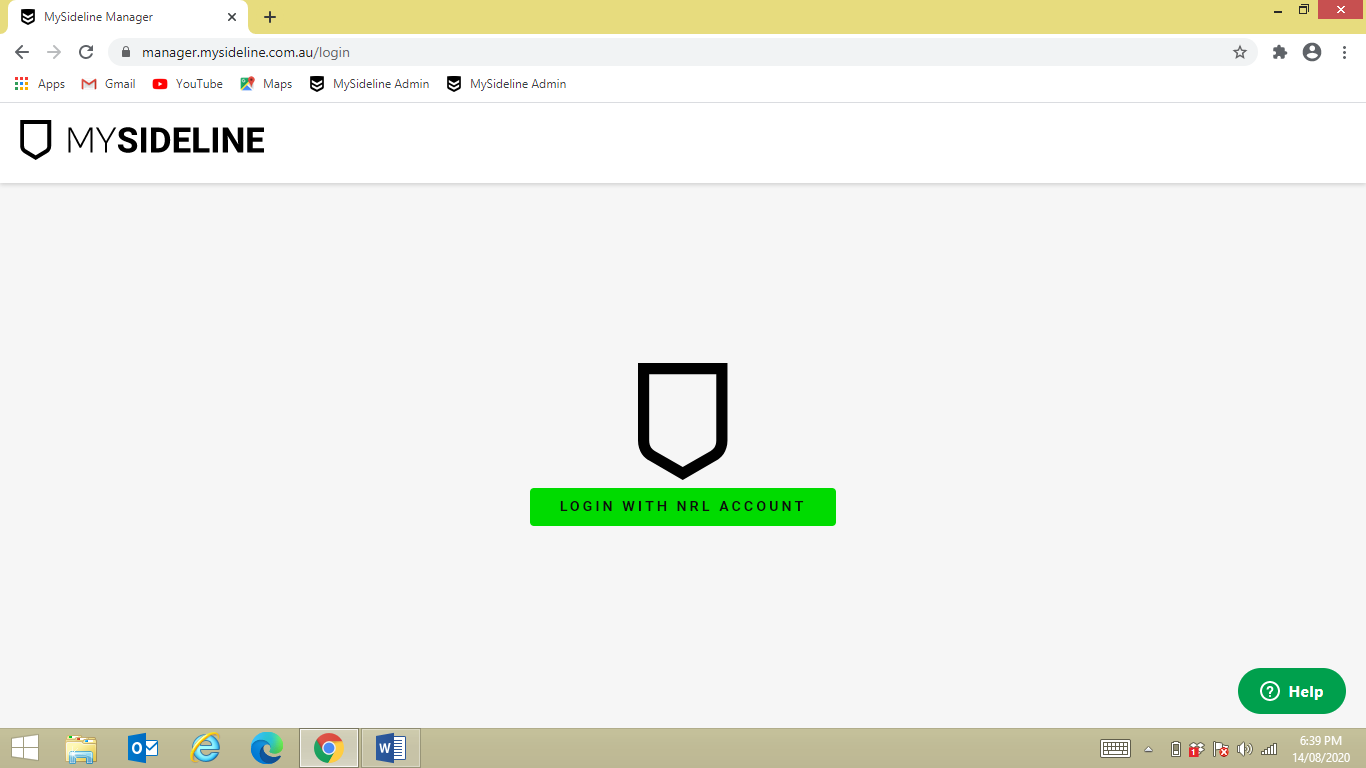 																					P 4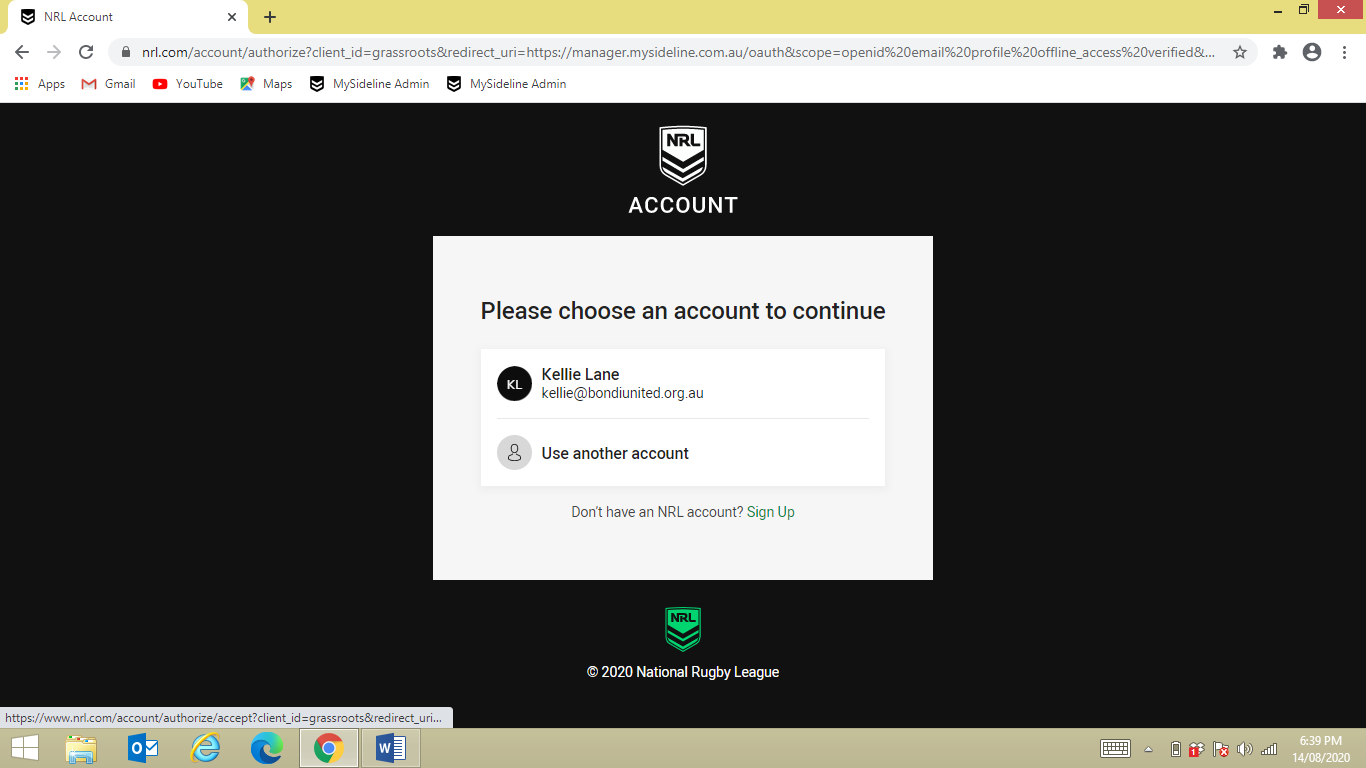 LOGIN																					P 5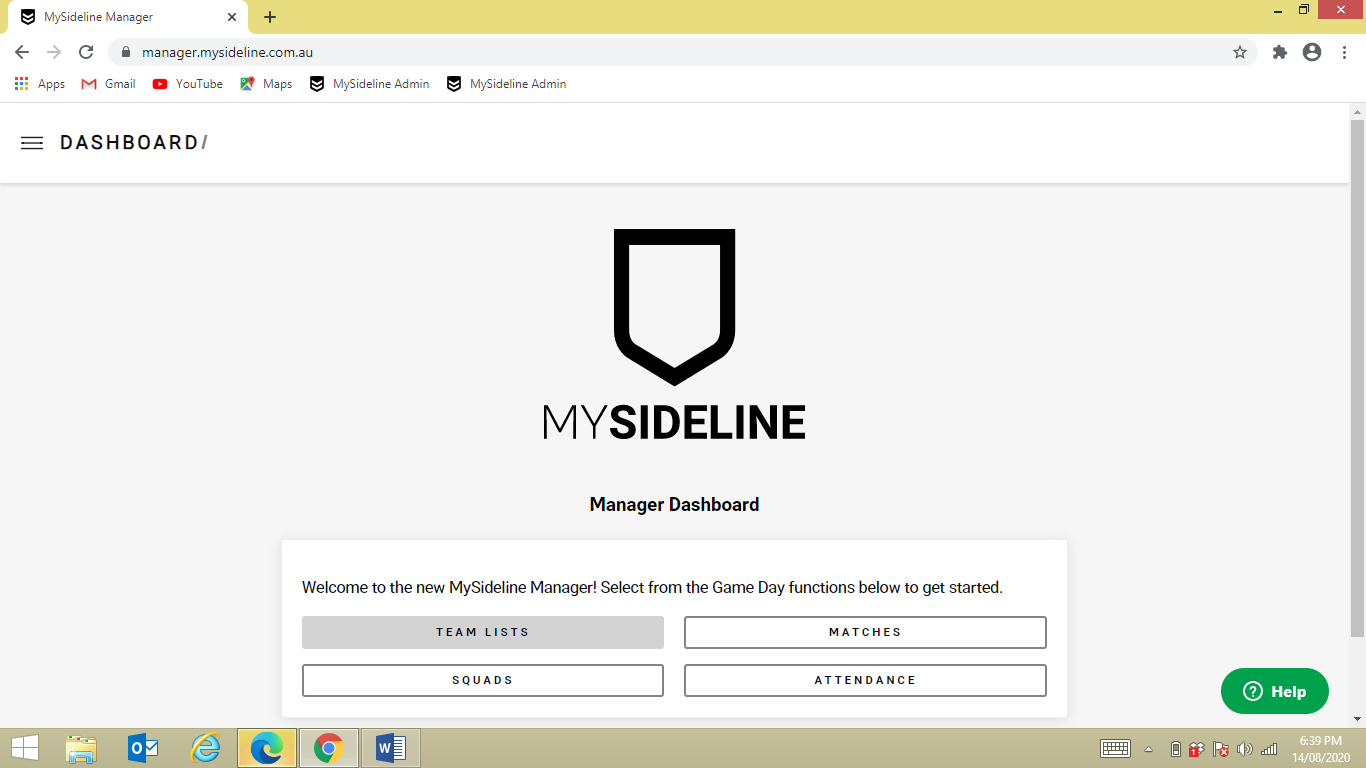 																				P 6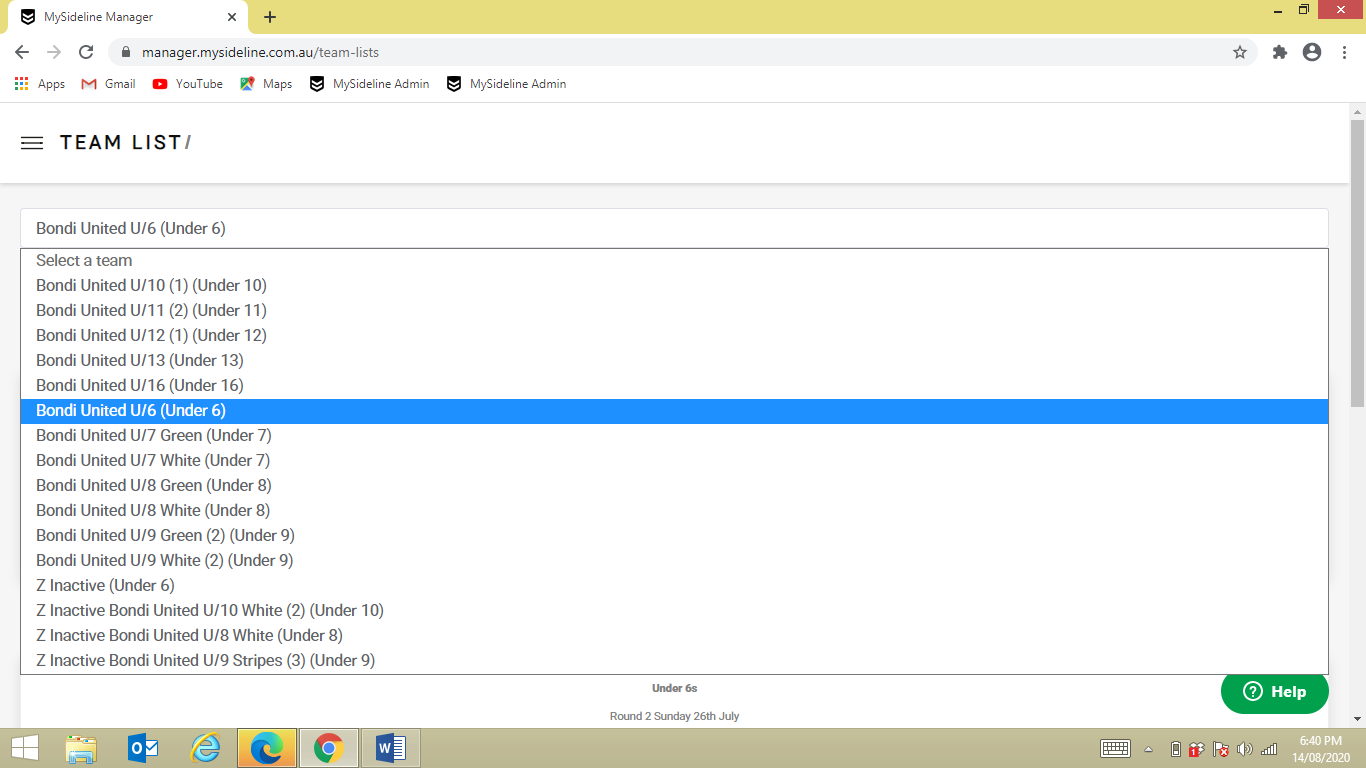 Select Team																					P 7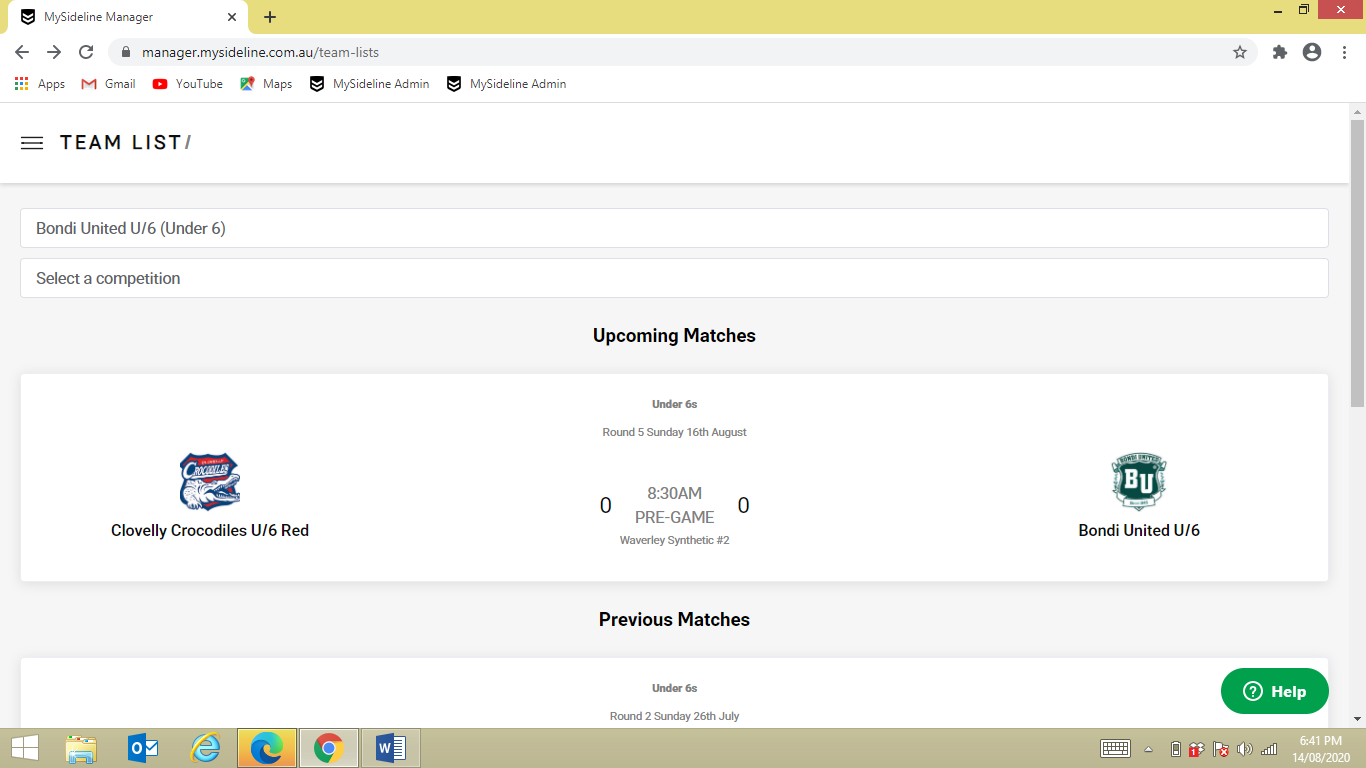 Select Game Day																					P 8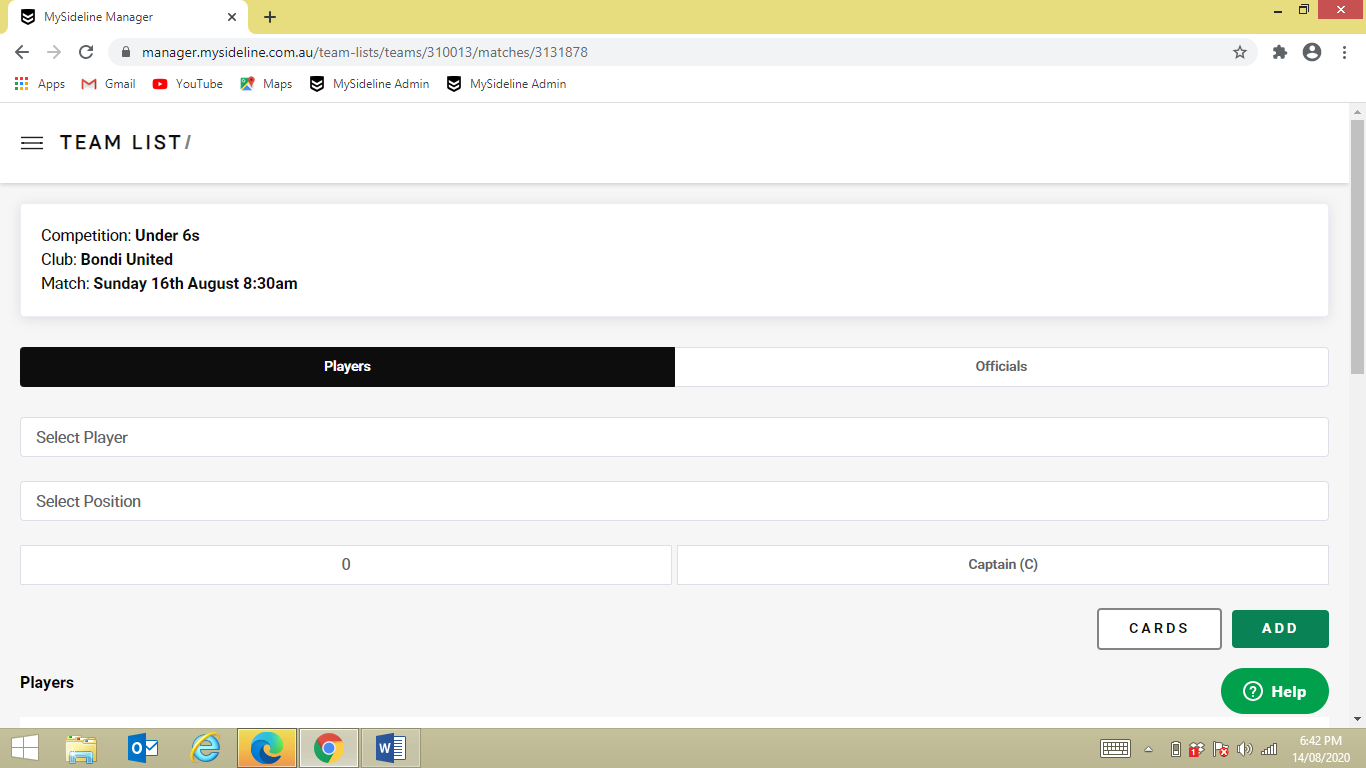 Select Player																					P 9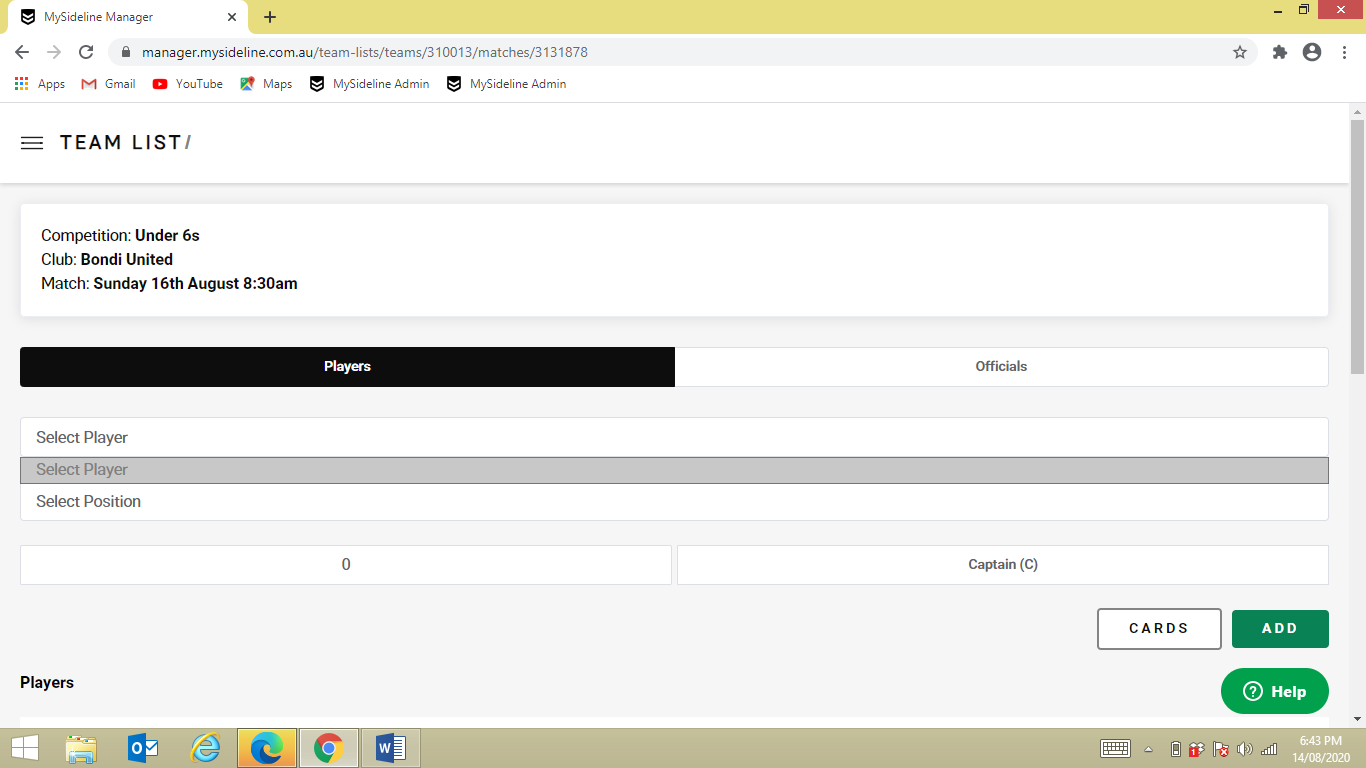 Select Players Name if not on existing list																					P 10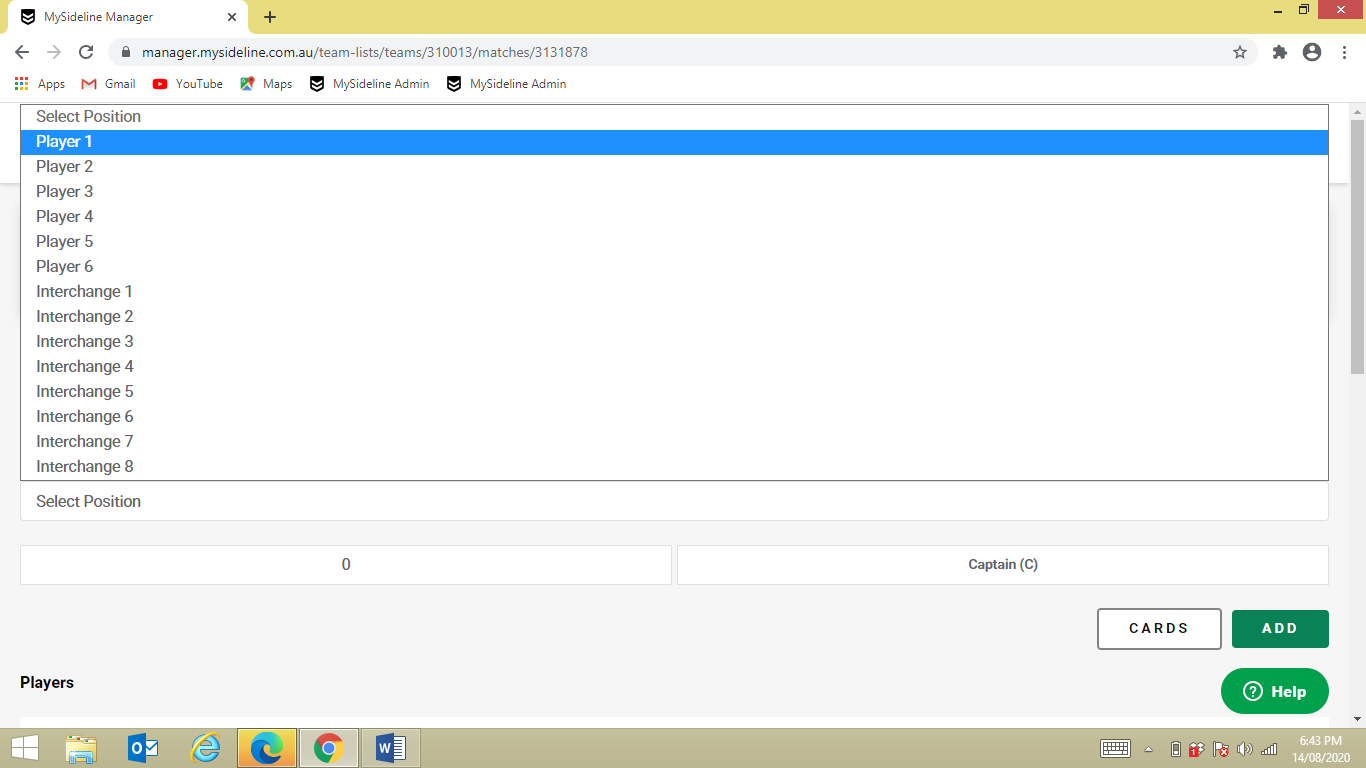 Select the above players Position																					P 11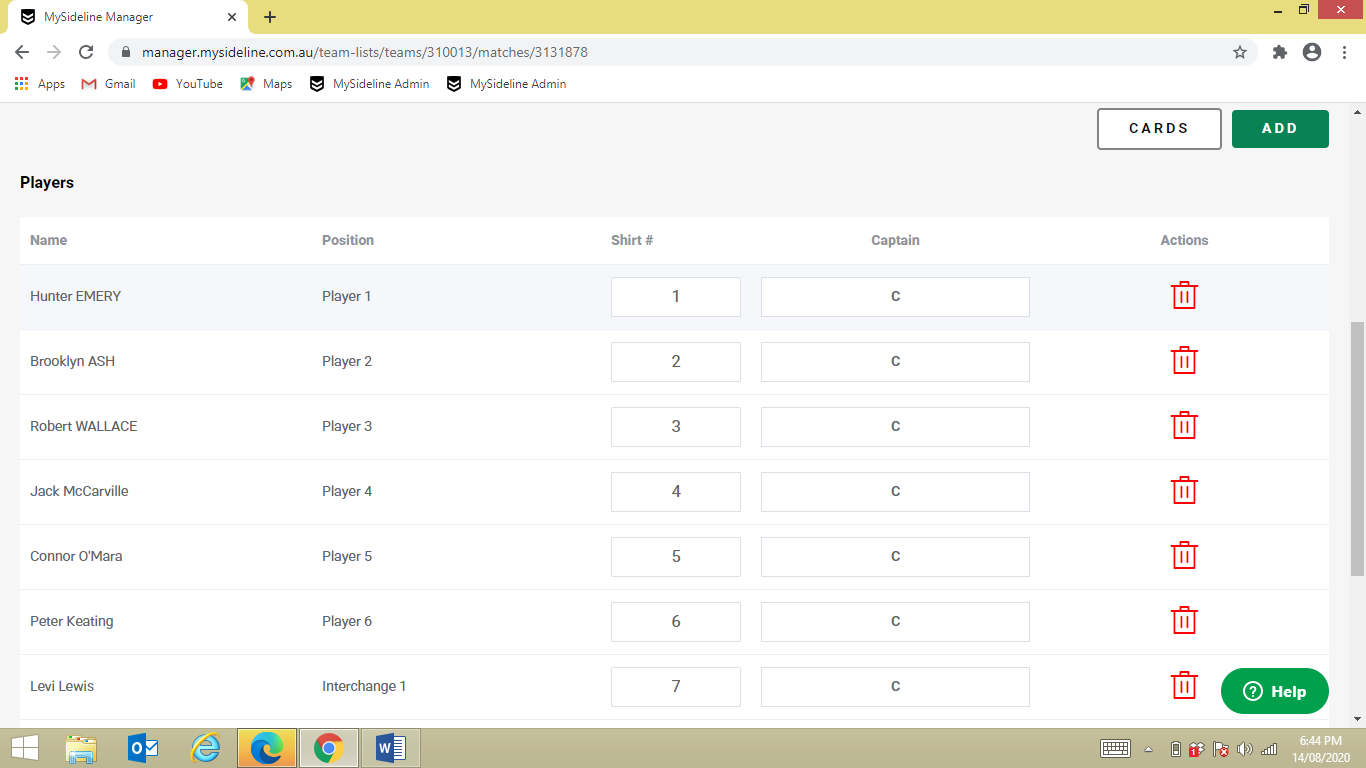 Select ADDThen repeat process for each player if not on list																					P 12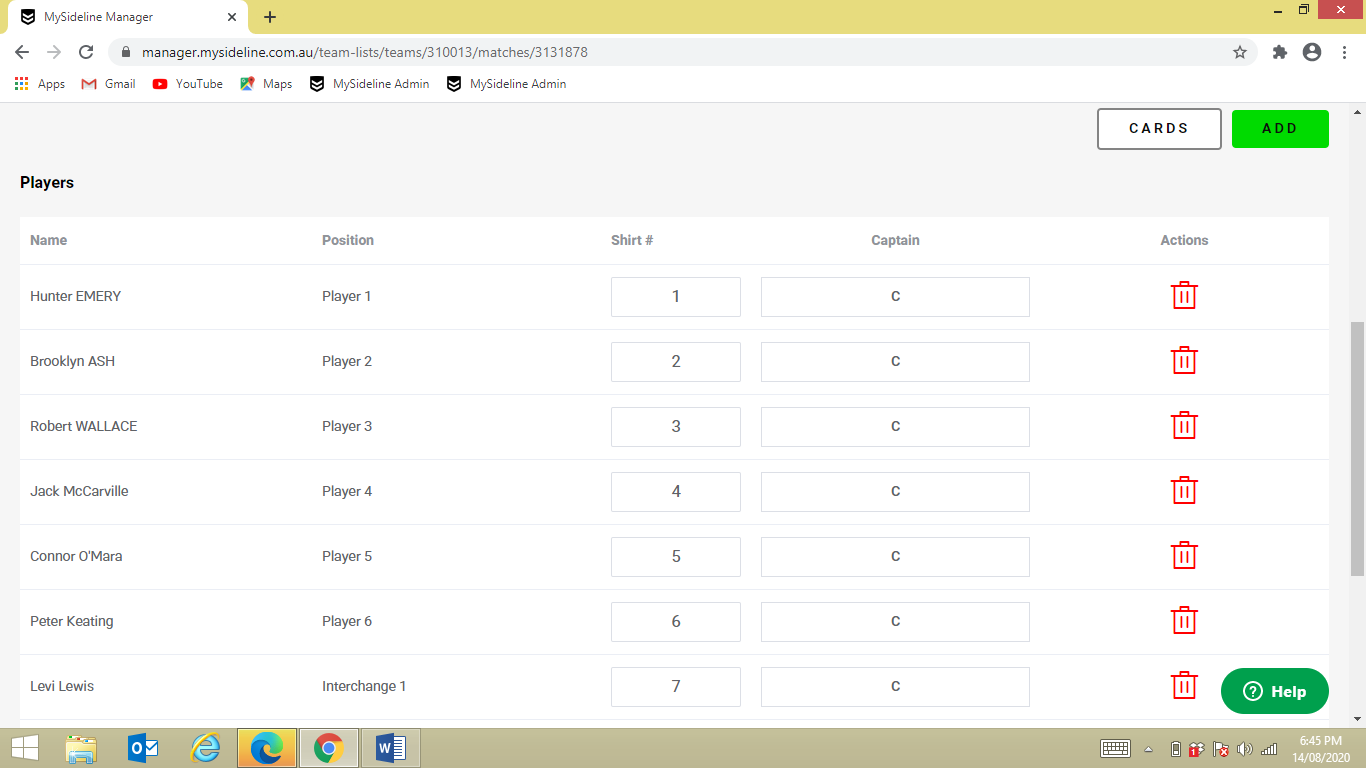 If there are any players that can’t play that day, remove them off the list by selecting DELETE button against players name																					P 13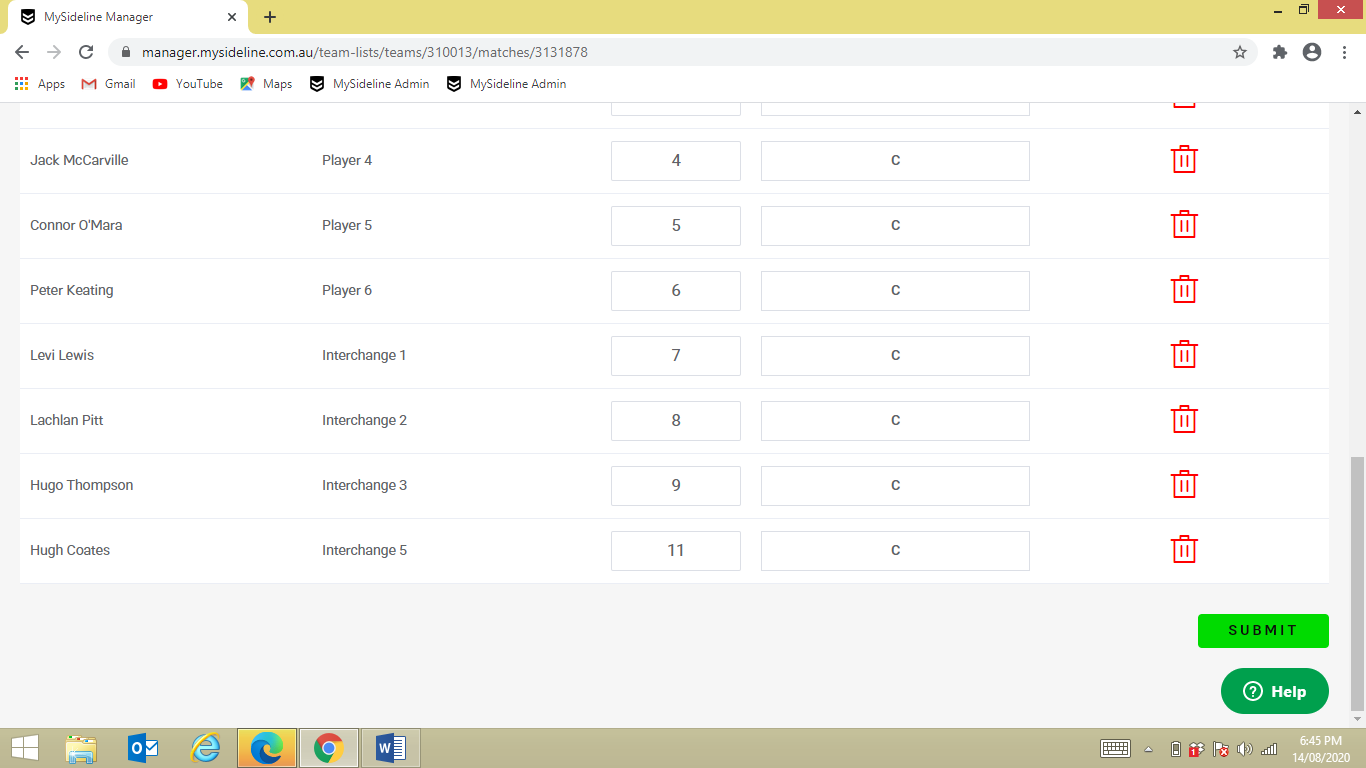 Once you are happy with the Game Day Team List, select the SUBMIT button																					P 14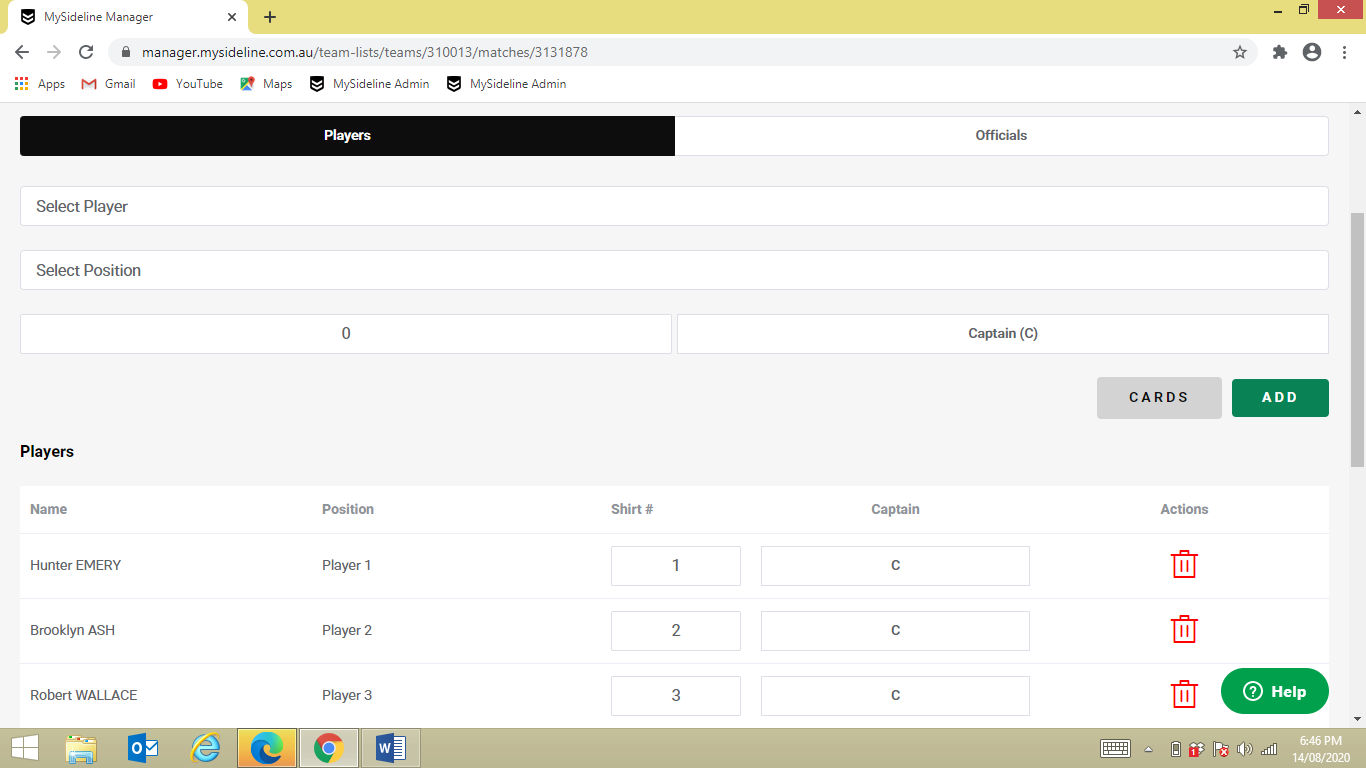 Select CARDS																					P 15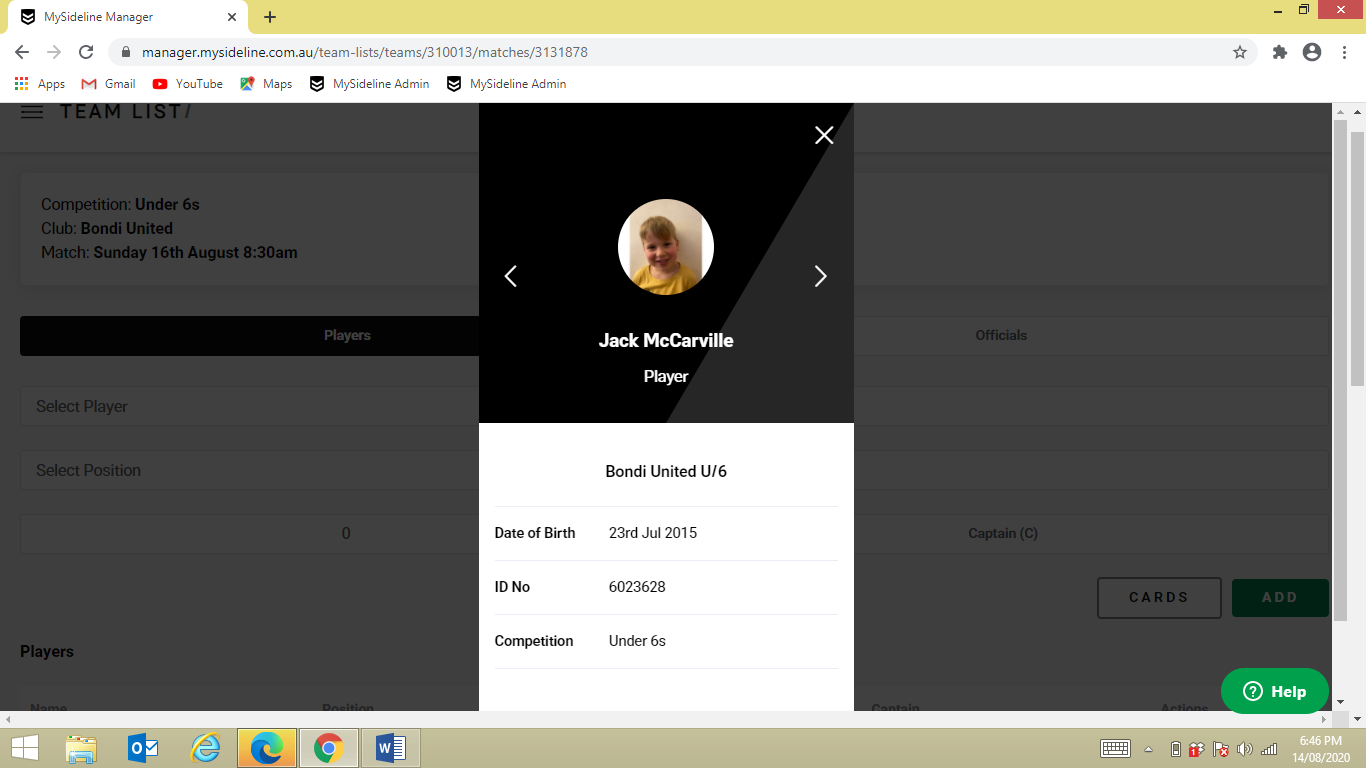 Check all players photos are there																					P 16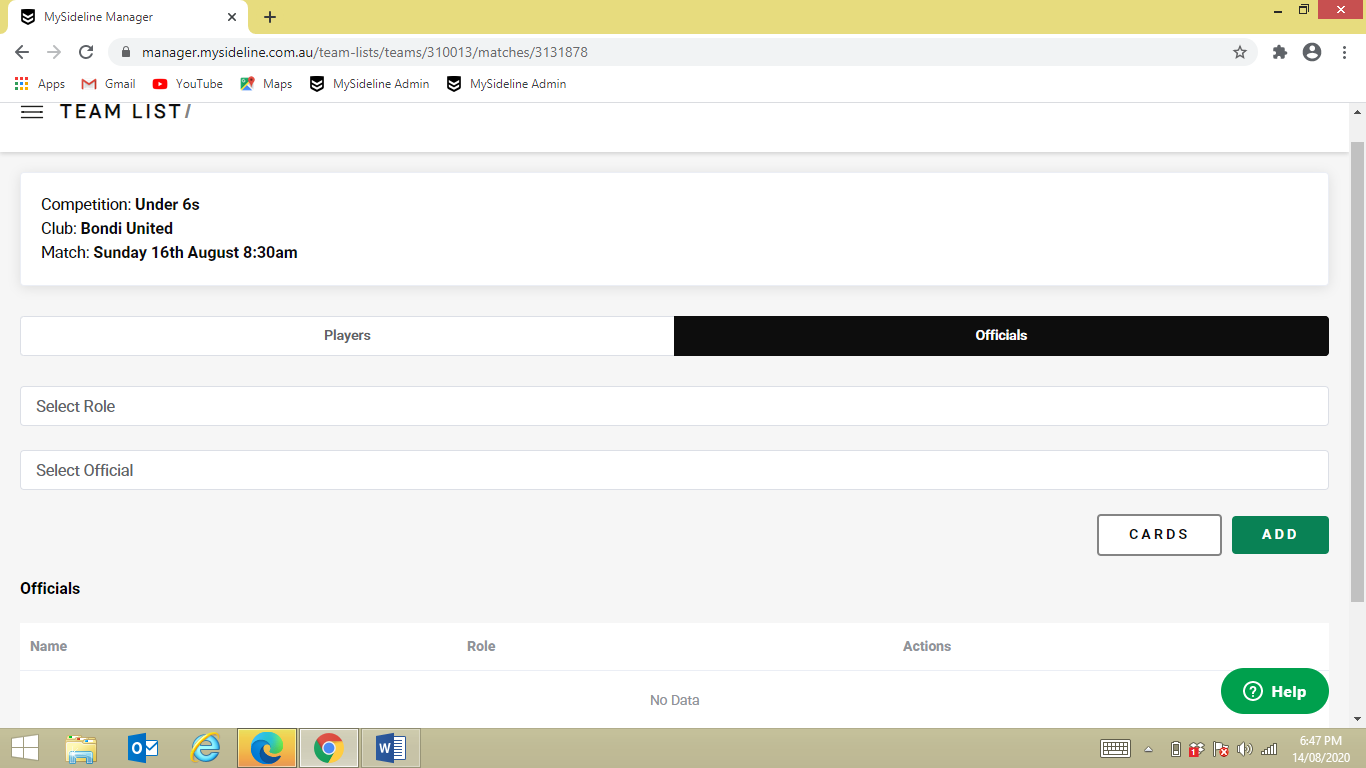 Repeat process for the OFFICIALS																					P 17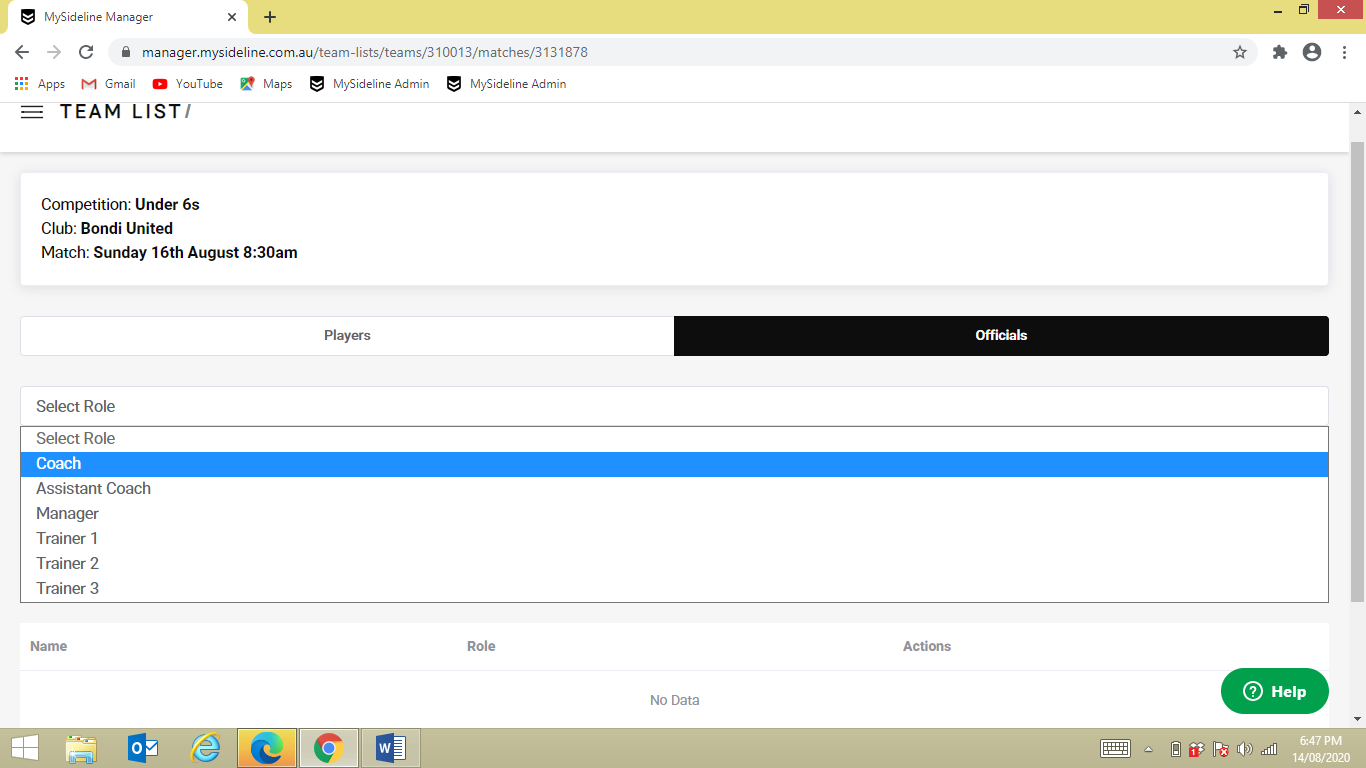 Select officials ROLE – e.g. COACH 																					P 18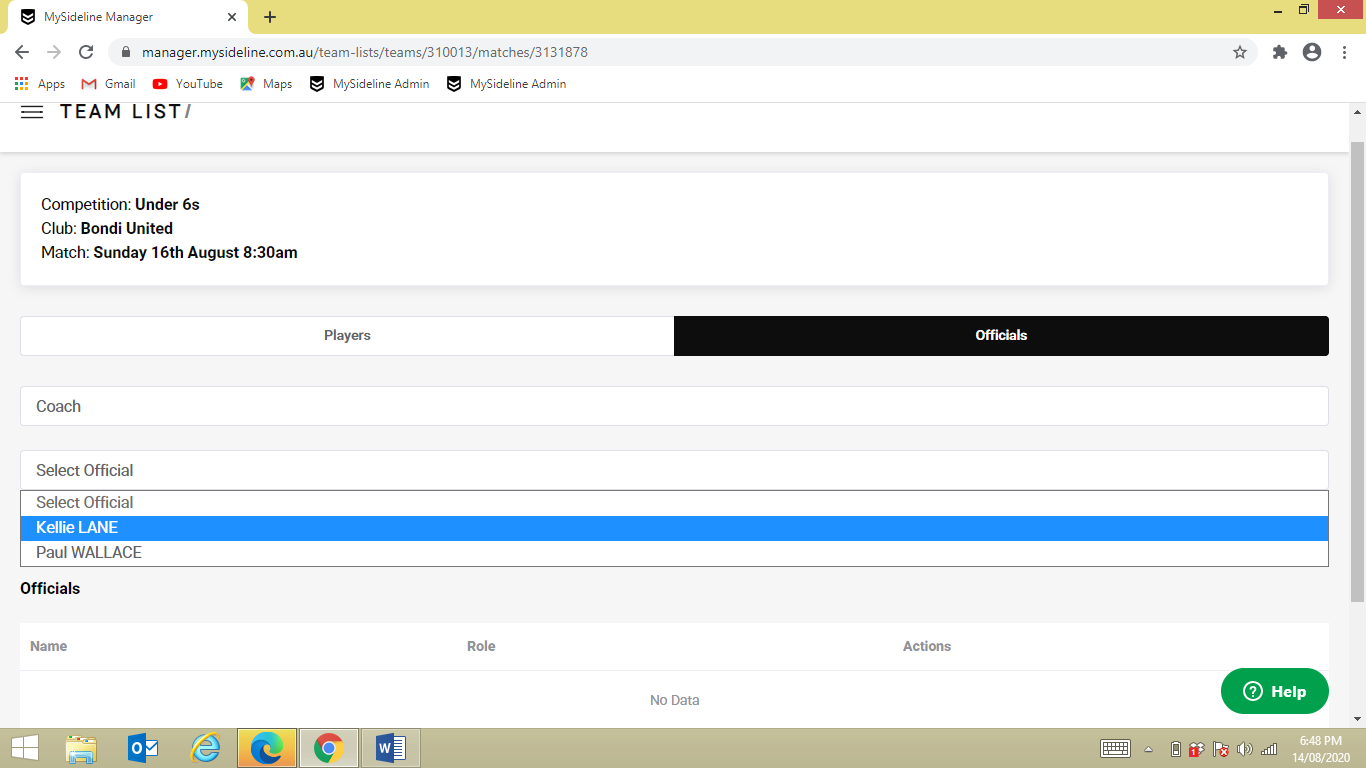 Select person’s NAME																					P 19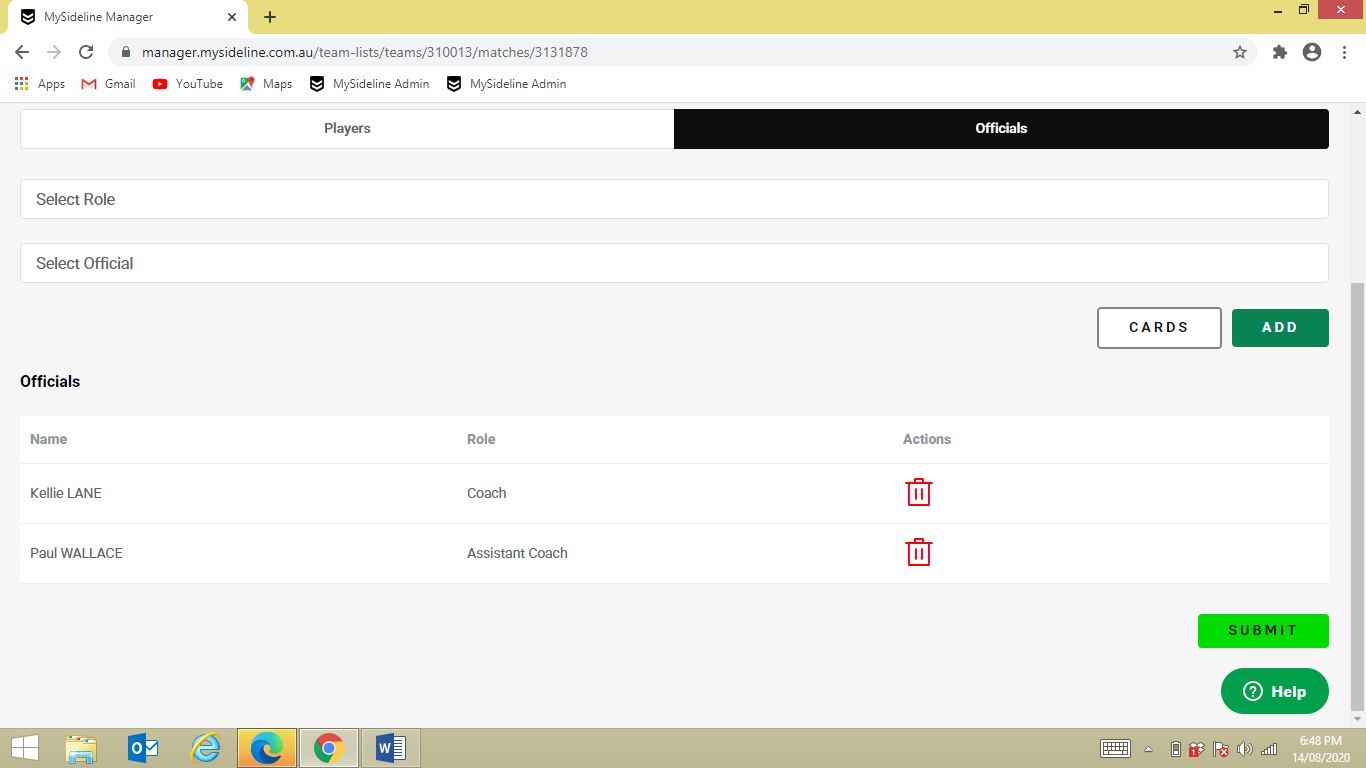 Then ADD																					P 20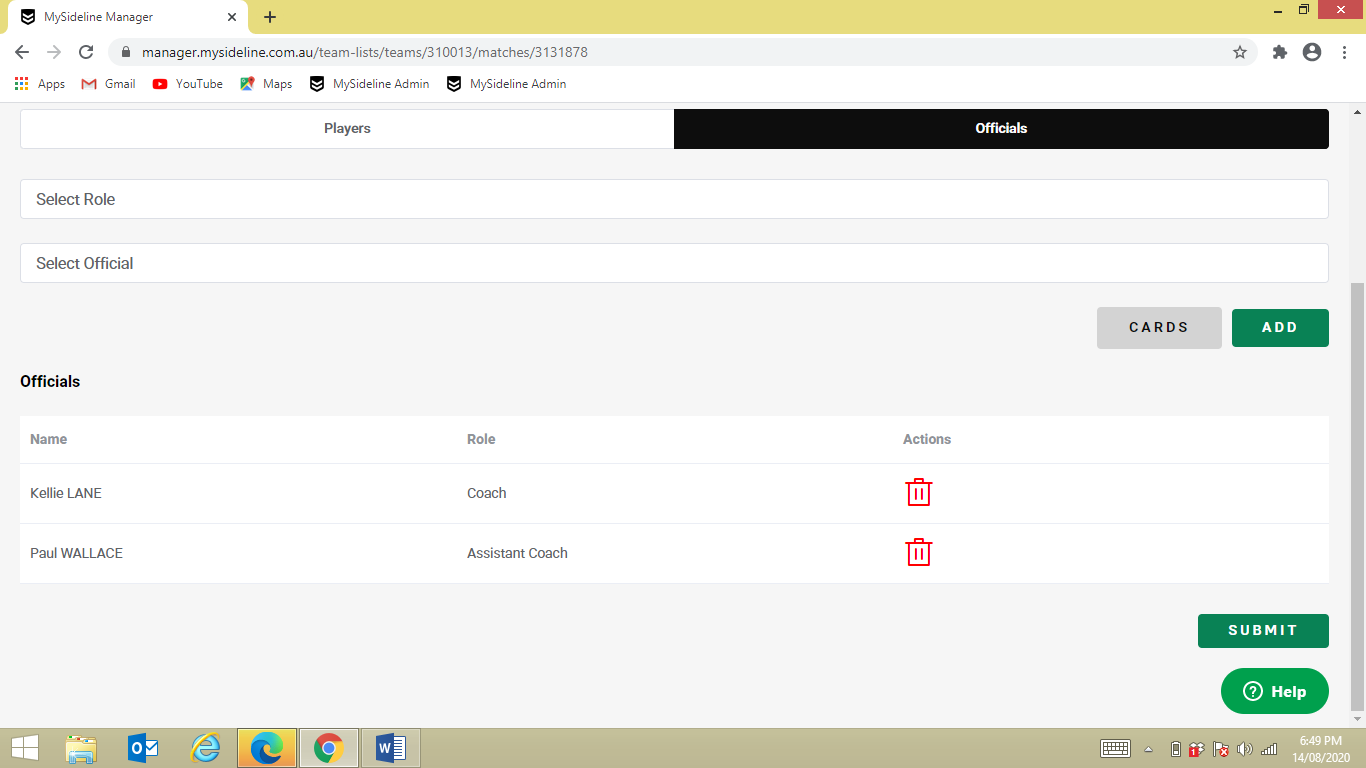 Select SUBMIT																					P 21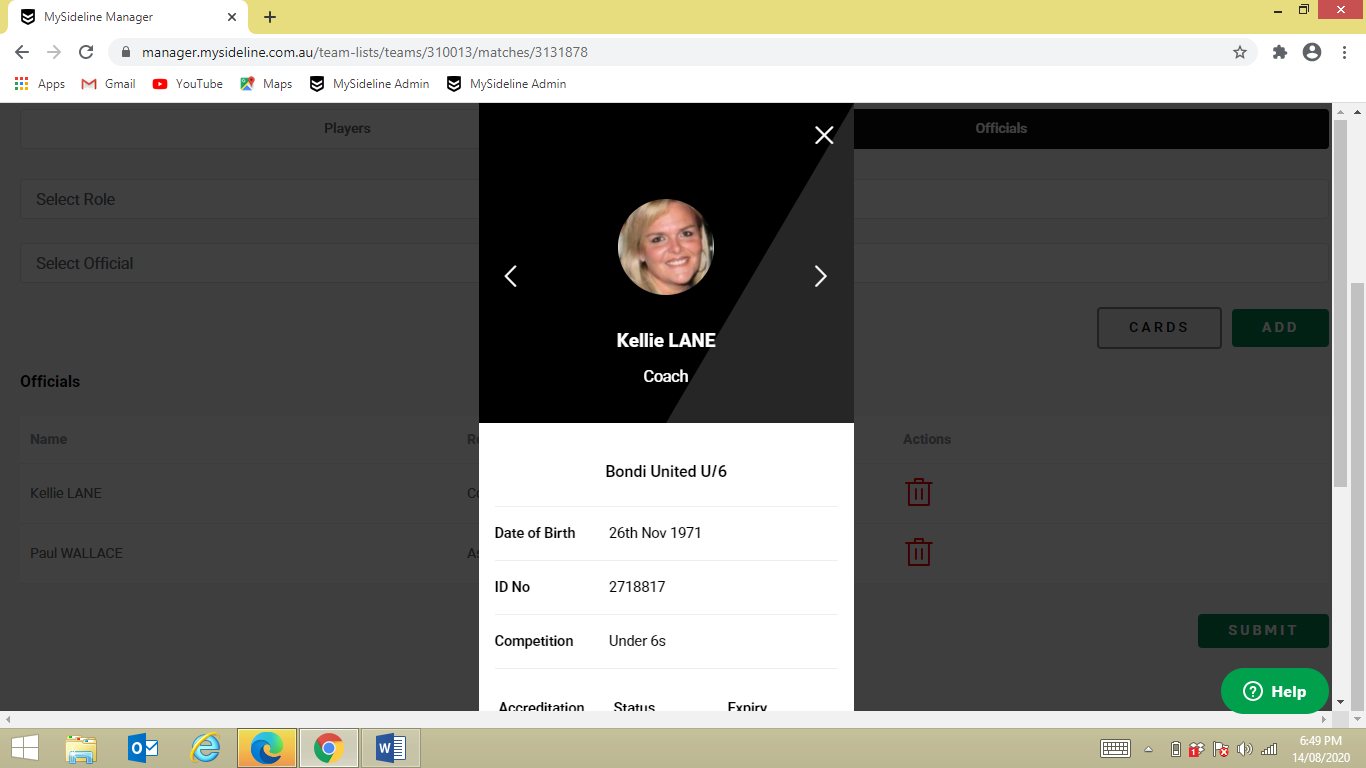 Check officials photos and you are ready to go for game day																					P 22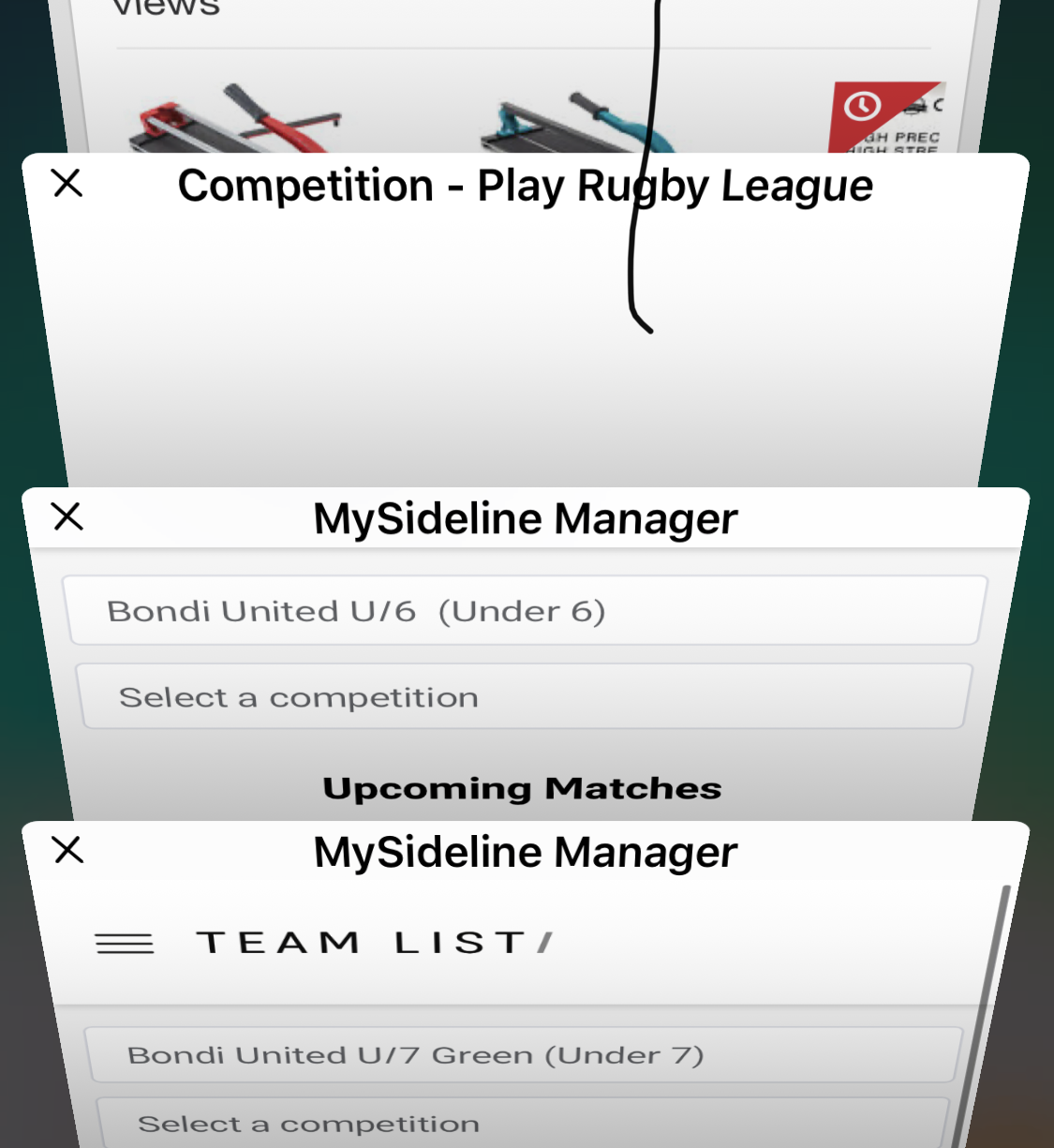 Keep the web page open in your searches on your mobile, it makes it easier to pull players cards up